KLASY I - IIIPropozycja lektur do wspólnego i indywidualnego czytania: Hans Christian Andersen, Baśnie (do wyboru);Justyna Bednarek, Niesamowite przygody dziesięciu skarpetek (czterech prawych i sześciu lewych);Jan Brzechwa, Brzechwa dzieciom;Alina Centkiewiczowa i Czesław Centkiewicz, Zaczarowana zagroda;Waldemar Cichoń, Cukierku, ty łobuzie!;Agnieszka Frączek, Rany Julek! O tym, jak Julian Tuwim został poetą;Mira Jaworczakowa, Oto jest Kasia;Grzegorz Kasdepke, Detektyw Pozytywka;Leszek Kołakowski, Kto z was chciałby rozweselić pechowego nosorożca?;Barbara Kosmowska, Dziewczynka z parku;Maria Krüger, Karolcia;Astrid Lindgren, Dzieci z Bullerbyn;Hugh Lofting, Doktor Dolittle i jego zwierzęta;Marcin Pałasz, Sposób na Elfa;Joanna Papuzińska, Asiunia;Danuta Parlak, Kapelusz Pani Wrony;Roman Pisarski, O psie, który jeździł koleją;Janina Porazińska, Pamiętnik Czarnego Noska;Maria Terlikowska, Drzewo do samego nieba;Julian Tuwim, Wiersze dla dzieci;Barbara Tylicka, O krakowskich psach i kleparskich kotach. Polskie miasta w baśni i legendzie;Danuta Wawiłow, Najpiękniejsze wiersze;Łukasz Wierzbicki, Afryka Kazika;Łukasz Wierzbicki, Dziadek i niedźwiadek.Klasy IV – VI Lektury obowiązkowe:Jan Brzechwa, Akademia Pana Kleksa;Janusz Christa, Kajko i Kokosz. Szkoła latania (komiks);René Goscinny, Jean-Jacques Sempé, Mikołajek (wybór opowiadań);Rafał Kosik, Felix, Net i Nika oraz Gang Niewidzialnych Ludzi;Clive Staples Lewis, Opowieści z Narnii. Lew, czarownica i stara szafa;Ferenc Molnár, Chłopcy z Placu Broni;Bolesław Prus, Katarynka;John Ronald Reuel Tolkien, Hobbit, czyli tam i z powrotem;Henryk Sienkiewicz, W pustyni i w puszczy;Wybrane mity greckie, w tym mit o powstaniu świata oraz mity o Prometeuszu, Syzyfie, o Demeter i Korze, o Dedalu i Ikarze, o Heraklesie, o Tezeuszu i Ariadnie, Orfeuszu i Eurydyce;Wybrane podania i legendy polskie, w tym o Lechu, o Piaście, o Kraku i Wandzie;Wybrane baśnie polskie i europejskie, w tym: Charles Perrault, Kopciuszek;Aleksander Puszkin, Bajka o rybaku i rybce;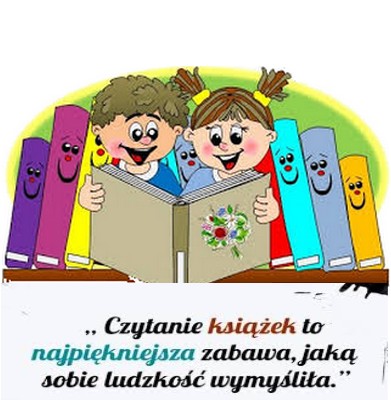 Klasy VII – VIIILektury obowiązkowe:Charles Dickens, Opowieść wigilijna;Aleksander Fredro, Zemsta;Aleksander Kamiński, Kamienie na szaniec;Adam Mickiewicz,  Pan Tadeusz;Antoine de Saint-Exupéry, Mały Książę;Henryk Sienkiewicz, Quo vadis;Henryk Sienkiewicz, Latarnik;Juliusz Słowacki, Balladyna;Stefan Żeromski, Syzyfowe prace;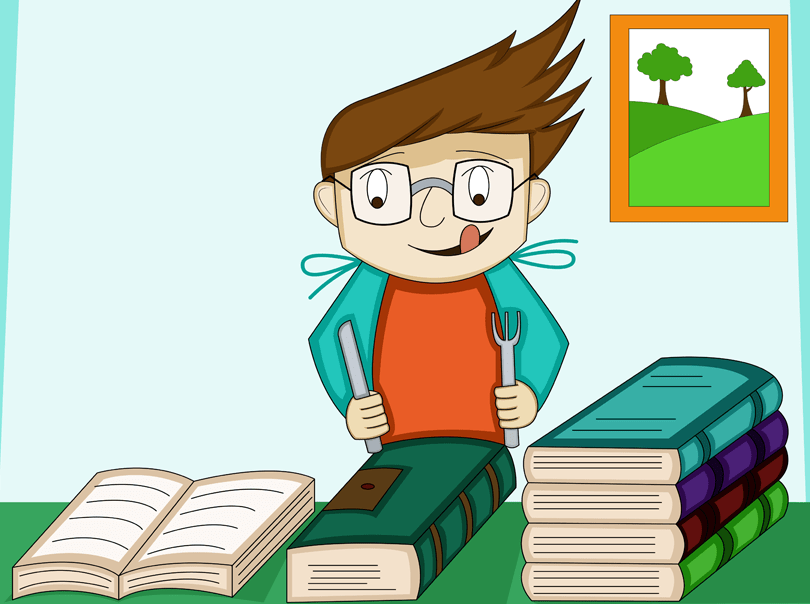 